Veiligheidsplan Daltonschool De Zevensprong2022-2023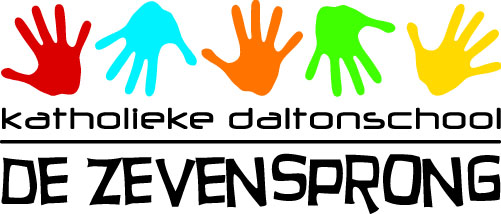 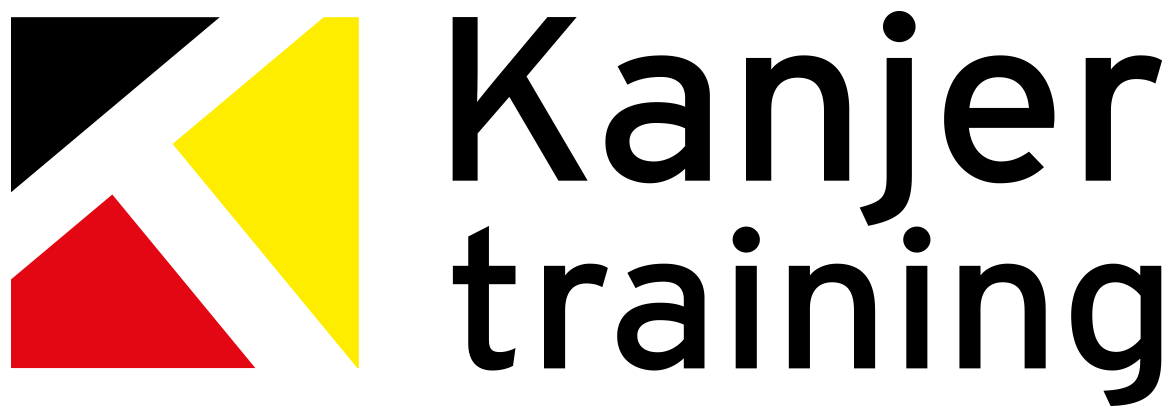 InhoudsopgaveGegevens van de school									3Inleiding											4De Zevensprong 										6Sociale veiligheid									7Gedragsprotocol									10Pestprotocol										18Fysieke veiligheid									28Planning 											36Gegevens van de schoolSchoolDaltonschool De ZevensprongScherpencamp 23992 RD HoutenInfo@7spronghouten.nl Directeur: Marian de HaanIntern begeleider: Marjolein de JonghStichting KS Fectio Telefoon: 030 6381121Website: www.ksfectio.nl Info@ksfectio.nl Samenwerkingsverband Profi PendiDukatenburg 863437 AJ Nieuwegein030 275 12 88info@profipendi.nlInleiding Scholen zijn vanaf 2015 verplicht zorg te dragen voor de sociale veiligheid op school. Dat betekent dat de school: •Een sociaal veiligheidsbeleid voert;•Een contactpersoon heeft die het beleid t.a.v. pesten coördineert en fungeert als aanspreekpunt in het kader van pesten; •De sociale veiligheid en het welbevinden van leerlingen monitort (minimaal één keer per jaar)Dit veiligheidsplan bestaat uit twee delen. Het eerste deel gaat over de sociale veiligheid binnen onze school en het tweede deel gaat over de fysieke veiligheid.Sociale veiligheidDe Zevensprong is een Kanjerschool. Ondanks de ruime aandacht voor sociaal gedrag bij onze leerlingen, zien we soms ook ongewenst gedrag. In het deel sociale veiligheid is daarom ook beschreven wat wij verstaan onder ongewenst gedrag en hoe wij hiermee omgaan. Hiervoor hebben we een gedragsprotocol en pestprotocol opgenomen, dat wordt ingezet bij herhaaldelijk ongewenst (pest)gedrag.Fysieke veiligheidIn het deel over de fysieke veiligheid hebben wij beschreven hoe we de veiligheid van onze leerlingen willen optimaliseren. In toenemende mate nemen (groepen) leerlingen deel aan allerlei binnen-en buitenschoolse activiteiten. Hierbij zijn ze de ene keer verkeersdeelnemer, vaak actief betrokkenen, dan weer toeschouwer. Dit vraagt om maatregelen die de veiligheid zoveel mogelijk waarborgen en die moeten voorkómen dat onveilige situaties ontstaan. Daarnaast is het van belang dat degenen die de leerlingen begeleiden, weten welke taken en verantwoordelijkheden zij hebben. MonitorenOp verschillende manieren monitoren wij de veiligheids-en welzijnsbeleving van de kinderen. Dit doen wij onder andere door het leerlingvolgsysteem Kanvas te gebruiken. Twee keer per jaar wordt dit door de leerkracht ingevuld. Daarnaast vullen de kinderen van de groepen 5 t/m 8 ook een vragenlijst in. Kanvas geeft op basis van een analyse van de observaties concrete doelen en handelingssuggesties. Daarnaast wordt tweejaarlijks een tevredenheidsonderzoek afgenomen onder kinderen (groep 6, 7 en 8), ouders en leerkrachten, waarin ook naar de veiligheid-en welzijnsbeleving wordt gevraagd.Samenwerking tussen school en thuisOm te zorgen dat een kind lekker in zijn vel zit, is samenwerking tussen ouders, kind en school van essentieel belang. Ouders zijn de ervaringsdeskundige van hun kind. Leerkrachten zijn onderwijsprofessionals en kennen het kind als leerling het beste. Het is van belang om dat ouders de aanpak van de leraar steunen, dan is het gedrag op school makkelijker bij te sturen. Mocht er iets aan de hand zijn, is het van belang dat alle partijen op de hoogte zijn. Als er op school iets speelt, zullen wij contact met u opnemen. Als er thuis iets speelt hopen wij dit ook van u te horen. In principe is de leerkracht van uw kind uw eerste aanspreekpunt.Registratie Indien er incidenten plaatsvinden, zowel met betrekking tot de sociale-als fysieke veiligheid, worden deze vastgelegd in ons administratiesysteem. Fysieke incidenten worden vastgelegd onder het kopje incidentenregistratie. Sociale incidenten worden ofwel als notitie toegevoegd bij de leerling, ofwel bij een ernstig incident, waarbij ouders op de hoogte worden gesteld ook onder de incidentenregistratie. De incidentenregistratie wordt jaarlijks geanalyseerd door de directie. Zo kan er gekeken worden of er een trend zichtbaar is, waarop een plan van aanpak wordt opgesteld. Deze analyse wordt jaarlijks besproken met de preventiemedewerker van de school en met de MR.De ZevensprongMissieGeloven in de kracht van ieder kind is onze slogan. Onze missie is om kwalitatief goed onderwijs te geven. Daarbij ontwikkelen de kinderen zich tot zelfredzame, verantwoordelijke en zelfstandige burgers.VisieDe Daltonvisie die wij onderschrijven is dat kinderen leren zelfstandig te werken en te handelen, verantwoordelijkheid leren nemen voor zichzelf en hun omgeving en leren samenwerken.Dit komt tot uiting in de onderstaande kernbegrippen:- Het leren omgaan met verantwoordelijkheid gaat stap voor stap. Naarmate kinderen zich verder ontwikkelen, worden taken omvangrijker en complexer. Altijd aansluitend op het niveau van het kind.- Bij zelfstandigheid is het belangrijk dat kinderen leren hoe je informatie verzamelt, hoe je zaken op waarde kunt schatten en hoe je keuzes maakt. Daarin zal ieder kind verschillen, en daar houdt het daltononderwijs rekening mee.- Kinderen leren samenwerken (spelen en werken) om respectvol met anderen om te kunnen gaan.- Wij bieden onderwijs op maat, dit zorgt ervoor dat kinderen effectief en doelmatig met hun opdrachten aan het werk zijn.- Wij leren kinderen reflecteren op eigen handelen. Door reflectie en evaluatie krijgt het kind inzicht in het eigen leerproces.KernwaardenVertrouwen, verantwoordelijkheid, zelfstandigheid, samenwerken, effectiviteit en doelmatigheid, reflecteren.1.Sociale veiligheidAlgemeenDe Kanjertraining bestaat uit een serie lessen met bijbehorende oefeningen om de sfeer in de klas goed te houden, of te verbeteren.De Kanjertraining heeft de volgende doelen:* Het bevorderen van vertrouwen en veiligheid in de klas.* Het versterken van de sociale vaardigheden bij leerlingen.* Beheersing van verschillende oplossingsstrategieën bij pesten en andere conflicten.* Bewustwording van de eigenheid bij leerlingen.* Leren om verantwoordelijkheid te nemen.* Het bevorderen van actief burgerschap en sociale integratie. Alle leerkrachten op De Zevensprong hebben de Kanjertraining gevolgd en mogen de lessen geven.Thema’s voor de kinderen -Hoe zie ik mijzelf. Jezelf voorstellen. Iets aardigs zeggen over een ander en over jezelf. Gevoelens wat zijn dat?-Hoe voelt een ander zich? Inlevingsvermogen. Laat pesters kletsen. De kunst van vragen stellen en antwoord geven.-Luisteren en samenwerken. Vriendschap. Van kritiek kun je leren/zelfreflectie. Er zijn mensen die van je houden.-Hoe ga ik met pesten om. Hoe zorg ik ervoor dat ikzelf niet mee doe met narigheid. Doe je niet anders voor dan je werkelijk bent.De KanjerpettenOm in gesprek te gaan over gedrag bij kinderen maken we bij de Kanjertraining gebruik van petjes met vier verschillende kleuren. De witte pet: je handelt vanuit vertrouwen en wederzijds respect. Je bent een kanjer.Je kunt een kanjer zijn op verschillende manieren.Witte pet in combinatie met de zwarte pet: Dan reageer je op een stoere manier. Je vertoont leiderschapsgedrag. Je kunt je grenzen aangeven. Je durft plannetjes te maken en bent ondernemend.Witte pet in combinatie met de rode pet: Dan ben je vol levenslust. Je hebt een goed gevoel voor humor. Je bent optimistisch en je verstaat de kunst van het relativeren.Witte pet combinatie met de gele pet: Dan ben je vriendelijk, bescheiden en aardig.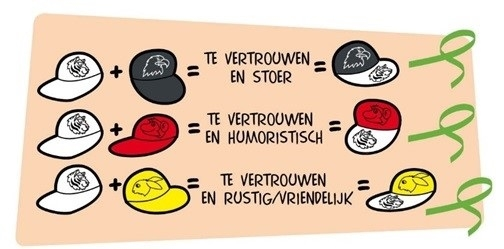 De Kanjertraining maakt een onderscheid in de 'wereld van vertrouwen' waarin de mensen elkaar recht willen doen. En 'de wereld van angst en wantrouwen'. De Kanjertraining hanteert de vuistregel dat zo'n 20% van de kinderen de neiging heeft angstig en/of wantrouwend naar anderen te kijken.  Deze manier van kijken naar anderen (wantrouwend, of juist niet), maakt een verschil in de wijze waarop deze kinderen sociale conflicten veroorzaken en denken op te lossen. De Kanjertraining kiest voor de wereld van vertrouwen en hanteert de vuistregel bij conflicten: zoek een oplossing die in de toekomst houdbaar is en doe elkaar recht.  Ondanks dat we preventief werken met het programma van de Vreedzame School komt soms toch de sociale veiligheid in het gedrang. In dit deel van het veiligheidsplan beschrijven we wat wij verstaan onder gewenst en ongewenst gedrag en de werkwijze die wij hanteren op De Zevensprong.Gewenst gedragOp De Zevensprong gaan wij op een vreedzame manier met elkaar om, dit geldt voor de leerkrachten, onze leerlingen en de ouders. Daarom gelden op schoolregels en afspraken; regels op schoolniveau en op klassenniveau. De schoolregels lijken vanzelfsprekend en zijn gebaseerd op de principes van de Kanjertraining. Er zijn 3 basisregels over hoe wij willen dat we met elkaar en met onze spullen omgaan:1.Zorg voor jezelf: Draag verantwoordelijkheid voor je eigen gedrag en je eigen werk. Je moet goed voor jezelf zorgen, maar niet op een manier dat anderen daar last van hebben.2.Zorg voor de ander: Wij zijn aardig voor iedereen, spelensamen en helpen elkaar waar we kunnen. We hebben respect voor elkaars verschillen en waarderen elkaar om wie we zijn. We zijn verantwoordelijk voor het klimaat in de groep.3.Zorg voor spullen: Zorg goed voor je eigen spullen, de spullen van een ander en despullen van school, binnen en buiten.Als iedereen zich houdt aan deze regels dan houden we een fijne sfeer, waarin we onszelf kunnenzijn, waarin we zonder zorgen plezierkunnen maken en kunnen leren en waarin ieder kind in alle vrijheden met vertrouwen in iedereen op school kan groeien. Aan het begin van ieder schooljaar stelt ieder groep klassenregels op. Doordat alle leerlingen deze regels ondertekenen, laten zij zien dat zij zich willen houden aan deze afspraken. Dit is het gewenst gedrag wat wij onze leerlingen willen meegeven.Ongewenst gedragGedrag is overal; zo ook het zoeken naar de grenzen waarbinnen wij zouden willen dat het gedrag van onze leerlingen, ouders en (overblijf)medewerkers zich begeeft. Uit de praktijkervaringen blijkt dat er veel grijze gebieden zijn: wanneer gaat spel en ontdekking over in verstoring of probleemgedrag? En wat doen wij dan als onderwijsprofessionals? Om hier grip op te krijgen, baseren wij ons op de indeling van gedrag van Van Overveld (2013). Zijn jarenlange praktijkonderzoek biedt een handzame indeling: -Positief sociaal gedrag;-Licht verstorend gedrag;-Verzet;-Probleemgedrag;-Ernstig probleemgedrag-Zeer ernstig probleemgedrag;Het doel hiervan is het meer eenduidig maken van ons handelen richting leerlingen, die ongewenst gedrag vertonen en het voorkomen van verdergaande escalatie van dat gedrag richting ernstigere vormen van ongewenst gedrag. Dit hebben wij verder uitgewerkt in een gedragsprotocol.2.GedragsprotocolOp De Zevensprong hanteren we onderstaand gedragsprotocol. Hierin wordt gesproken over niet acceptabel gedrag, ruzies en pesterijen.*Dit gedrag kan ook voorkomen bij pestgedrag. Indien er bij pestgedrag sprake is van fysiek geweld wordt hierbij opgetreden zoals bij probleemgedrag, ernstig probleemgedrag of zeer ernstig probleemgedrag staat beschreven.**Een preventiegesprek is een gesprek met als doel om herhaling van het gedrag te voorkomen. Besproken wordt in ieder geval wat er is gebeurd, en het ongewenste gedrag wordt duidelijk benoemd. Daarnaast wordt besproken hoe dit ander had gekund/gemoeten, en wat de leerling nodig heeft om te zorgen dat het niet meer gebeurt. Dat wat besproken wordt, leg je samen vast. Zowel leerling als leerkracht zet hier een handtekening onder. Samengevat: een preventiegesprek is dus om ongewenst gedrag te voorkomen.***Een correctiegesprek is een gesprek met als doel om herhaling te voorkomen. Besproken wordt in ieder geval wat er is gebeurd, en het ongewenste gedrag wordt duidelijk benoemd. Ook wordt teruggekomen op de inhoud van een eventueel preventiegesprek dat eerder heeft plaats gevonden. In het gesprek komt duidelijk naar voren dat het getoonde gedrag niet geaccepteerd wordt door de school. Tijdens het gesprek wordt ook benoemd dat het correctiegesprek onderdeel uitmaakt van het gedragsprotocol. Daarnaast worden er met elkaar afspraken gemaakt om herhaling van het gedrag te voorkomen. Deze afspraken worden vastgelegd in Parnassys. De ouders van de betreffende leerling krijgen ook een kopie van het verslag. Tevens wordt er een evaluatie moment afgesproken. Samengevat: een correctiegesprek is om ongewenst gedrag te corrigeren.3.PestprotocolWaarom aandacht voor pesten?De Zevensprong wil kinderen een veilig schoolklimaat bieden, waarin zij zich harmonieus kunnen ontwikkelen. Meestal lukt dat goed, maar in een enkel geval wordt een kind systematisch door anderen genegeerd of gepest. Dan komt een kind in de klas dusdanig in de knel, dat pedagogische maatregelen van de leerkracht alleen niet meer volstaan. In zo’n geval moet men onder ogen zien dat er een ernstig probleem is. Niet alleen voor de leerkracht en voor het gepeste kind, dat door het pesten beschadigd wordt, maar ook voor de pesters, de klas en de betrokken ouders. Een klimaat waarin gepest wordt, tast iedereen aan. In een klas waarin gepest wordt, kan iedereen slachtoffer zijn. We hanteren op school een pestprotocol om pesten te voorkomen en op de juiste manier te handelen als er gepest wordt.Wat is een pestprotocol?Een pestprotocol is een aantal afspraken over het tegengaan van pesten. Afspraken tussen de school, de kinderen en de ouders. De basis voor die afspraken vormen twee regels die op De Zevensprong gelden:1.Wij pesten niet2.Wij accepteren niet dat er gepest wordtDe tweede regel richt zich nadrukkelijk op leerlingen, leerkrachten en ouders gezamenlijk. Een goede samenwerking biedt de beste kansen op resultaat. Leerlingen, leerkrachten en ouders hebben allen een eigen verantwoordelijkheid bij het tegengaan van pesten. De eigen verantwoordelijkheid wordt in dit protocol geconcretiseerd door af te spreken welke stappen er gezet moeten worden als er gepest wordt
Wat is pesten?We verstaan –in navolging van de Kanjertraining -het volgende onder pesten:-Er is sprake van een negatieve intentie, bedoeld om iemand leed te berokkenen; -Er is sprake van herhaaldelijke en langdurige blootstelling aan negatief gedrag/agressie van één of meer personen;-Er is sprake van verschil in macht tussen pester en gepeste (er is sprake van een sterkere en een zwakkere).Pesten is weloverwogen en proactief, het gebeurt niet per ongeluk of spontaan en is ook geen gevolg van uitlokking. Het is echter een complex groepsproces. Alhoewel uit bovenstaande beschrijving lijkt alsof pesten gaat om één dader tegen één slachtoffer, zijn er veel meer leerlingen bij betrokken in allerlei verschillende rollen die een pestsituatie in stand houden of aanmoedigen. Naast daders en slachtoffers zijn er meelopers en aanmoedigers waardoor de pester(s) zich gesterkt voelt. Als buitenstaanders niet ingrijpen geven ze een signaal van instemming af. Verdedigers kunnen een belangrijke rol spelen. Daarnaast zijn deze rollen niet statisch: afhankelijk van de situatie kan bijvoorbeeld een meeloper een pester worden of een slachtoffer een pester of alle rollen ineen zijn. Het is niet geheel duidelijk waarom leerlingen elkaar pesten. Uit verschillende onderzoeken komt wel naar voren dat pesten een leerling iets oplevert (in termen van sociale status of verbinding door juist een ander uit te sluiten). De sociale norm in een groep is daarbij wel van belang: als veel leerlingen ineen groep optreden tegen pesten is het voor daders veel minder aantrekkelijk om door te gaan met pesten, omdat het geen statusverhoging oplevert. De Kanjertraining ziet pesten als een fundamenteel groepsproces. Het wordt gevoed in een cultuur die gekenmerkt wordt door competitie en individualisme. Wat nodig is, is een sterk tegenwicht: de groep en school dient een positieve sociale gemeenschap te zijn, waarin een expliciete sociale en morele norm aanwezig is die ervoor zorgt dat we oog hebben voor elkaar, dat we rekening houden met elkaar, dat we allemaal verantwoordelijk zijn voor de gemeenschap, dat je het recht hebt om je zelf te zijn, maar ook de plicht hebt ervoor te zorgen dat ieder ander dat recht heeft.Vormen van pestenPesten kan in verschillende vormen voorkomen:•Fysiek pesten (lichamelijk): slaan, duwen, schoppen, knijpen, haren trekken, laten struikelen of tegenhouden. •Verbaal pesten (met woorden): schelden, roddelen, chanteren, uiten van bedreigingen of iemand belachelijk maken. •Materieel pesten (met spullen): afpakken, beschadigen of verstoppen van spullen. •Relationeel/sociaal pesten, buitensluiten, negeren of uitlachen.Daarnaast is er ook nog digitaal pesten. Bovenstaande vormen worden dan via de digitale kanalen uitgevoerd. Te denken valt aan foto’s bewerken, versturen van bedreigingen of virussen, iemand hacken of blokkeren, haatprofielen aanmaken, etc.Signalen van pestenAls bovenstaande gedragingen gesignaleerd worden, dan kunnen dat uitingen zijn van pestgedrag. Daarnaast zijn we ook alert op gedragsveranderingen bij leerlingen. De volgende signalen bij leerlingen kunnen duiden op het feit dat een kind mogelijk gepest wordt:-Een opvallend teruggetrokken gedrag;-Een zwakke, onzekere lichaamshouding;-Zich sterker dan voorheen manifesteren: brutaler –agressiever;-Zich afzonderen;-Spullen die ineens geregeld kwijt of kapot zijn;-Sociaal onhandig gedrag vertonen.Pesten of Plagen?Vaak worden de termen pesten en plagen door elkaar gehaald en wat voor de een pesten is, ervaart de ander als plagen. Wij gaan uit van de beleving van de gepeste leerling. Hij/zij bepaalt of het pesten of plagen is. Elke melding en/of signaal nemen we daarom ook serieus. Naast het gevoel dat de gepeste leerling heeft, nemen we onder andere de volgende verschillen ook mee:Dit bepaalt mede de interventies die daarna gedaan worden. Deze kunnen gericht zijn op de gepeste leerling, op de pester of op een hele groep.Digitaal pestenTegenwoordig zijn er allerlei soorten media zoals mobiele telefoons met camera's en internet, laptops en diverse sociale media. Het is makkelijk What's-appberichten te sturen en om te mailen. Daarnaast is het tegenwoordig mogelijk om contact met elkaar te krijgen via Games of social media (zoals o.a.Instagram)Digitaal-of cyberpesten is het pesten via de digitale (virtuele wereld) media. Het betreft het opzettelijk zwart maken of afkraken van iemand door middel van vervelende/negatieve opmerkingen of juist het groepsgewijs negeren van1 persoon. Instagram, SnapChat, What's app en alle sociale media maken het heel gemakkelijk voor ons om allerlei foto's te laden en gelijk met de wereld te delen. De overeenkomsten tussen pesten en cyberpesten zijn:- Het gebeurt structureel;-Het gebeurt bewust;-Er is sprake van machtsverschil.De verschillen tussen pesten en cyberpesten zijn:-Het gebeurt (vaak) anoniem;-De impact is groot (door het grote bereik);-Het is laagdrempelig;-Het gebeurt 24 uur per dag, 7 dagen per week!Veiligheid is veranderd, je bent tegenwoordig ook thuis bereikbaar.Wat doet de school aan preventie?•De school volgt het programma van de Kanjertraining. De Kanjertraining is een compleet programma voor sociale competentie en democratisch burgerschap. Het beschouwt de klas en de school als een leefgemeenschap, waarin kinderen zich gehoord en gezien voelen, een stem krijgen, en waarin kinderen leren om samen beslissingen te nemen en conflicten op te lossen. Kinderen voelen zich verantwoordelijk voor elkaar en voor de gemeenschap, en staan open voor de verschillen tussen mensen.•Tijdens elke pauze zijn er (vanaf januari 2023) twee mediatoren aanwezig op het plein. Dit zijn leerlingen uit groep 7 en 8 die speciaal hiervoor zijn opgeleid. De kinderen houden geen toezicht, maar kunnen door medeleerlingen worden gevraagd te helpen bij kleine conflictjes die zich tijdens speelsituaties voordoen. Denk hierbij aan onenigheden over wie er op de step mag en/of voor hoe lang, of het wel of geen doelpunt was, wie met de schep mag spelen, etc. De ervaring leert dat kinderen elkaar vaak veel beter begrijpen dan volwassenen doen en oplossingen om die reden snel gevonden worden voor alle betrokkenen. Bovendien leren de kinderen dat conflicten erbij horen, maar door er met elkaar over te praten snel duidelijk wordt hoe het met elkaar op te lossen.•Leerkrachten verwelkomen leerlingen bij de deur•Alle leerkrachten lopen buiten tijdens het speelkwartier •Er wordt aandacht besteed aan de: Week tegen het pesten, de Week van Mediawijsheid en de Dag van Respect. •Leerkrachten en andere volwassenen handhaven regels, door: O Modelgedrag te vertonenO Leerlingen aan regels te herinnerenO Positief gedrag zichtbaar te belonenO Toezicht te houden binnen en buiten de schoolO Leerlingen aan te spreken als ze zich niet aan de regels houden (correctie)O Leerkrachten herhalen de regels regelmatig in de groep ter herinnering•Leerlingen worden gezien door alle medewerkers van school; iedereen doet ertoe•De Interne Contactpersoon maakt aan het begin van het schooljaar een voorstelrondje door de school. Zij beschikbaar op alle dagen. En het is altijd mogelijk haar te mailen; corine.wielaart@7spronghouten.nl of marloes.dekruijf@7spronghouten.nl.•De leerkrachten maken melding in de groepen dat er een antipestcoördinator is: Lisette Diemel (lisette.diemel@7spronghouten.nl ).Meldcode huiselijk geweldAls team van onze school zijn we verantwoordelijk voor het effectief reageren op signalen van kindermishandeling en huiselijk geweld. Vanaf juli 2013is het landelijk verplicht om volgens 5 stappen van de 'Meldcode’ te handelen. In het kort houdt dit in:1.Signalen in kaart brengen2.Collegiale consultatie, bespreken met intern begeleider en collega's3.Gesprek met ouders4.Afwegen van de ernst van de situatie5.Beslissen hulp inschakelen of melden bij Advies-en Meldpunt KindermishandelingBij acuut gevaarlijke omstandigheden kan de politie worden ingeschakeld om dit gevaar af te wenden.VerwijsindexMet de meeste kinderen en jongeren gaat het gelukkig goed, maar soms heeft een jeugdige tijdelijk extra ondersteuning nodig tijdens het opgroeien of opvoeden. Wanneer er zorgen zijn kan de professional (bijvoorbeeld een maatschappelijk werker, leerkracht of jeugdarts) een signaal afgeven in de Verwijsindex. Op deze manier geven zij aan dat ze betrokken zijn bij een kind of jongere (tussen de 0 en 23 jaar). Het doel van de Verwijsindex is om de betrokken professionals met elkaar in contact te brengen om samen de best passende ondersteuning of begeleiding te bieden. Zo zorgt de Verwijsindex voor overzicht, samenwerking en goede afspraken tussen de verschillende professionals en het gezin. De Verwijsindex is een computersysteem (zonder zoekfunctie), waarin alleen persoonsgegevens als naam, geboortedatum en geslacht komen te staan. Behalve de persoonsgegevens wordt er in de Verwijsindex dus géén verdere informatie opgenomen. De professional koppelt zijn of haar naam (inclusief e-mailadres en telefoonnummer) aan de naam van uw kind of de jongere. Wanneer een andere betrokken professional dit ook doet, dan kunnen zij elkaars namen en gegevens zien. Zij zullen pas contact met elkaar leggen wanneer u als ouder van een kind (onder de 16) of jongere (boven de 16 jaar) hier toestemming voor geeft. Instanties zoals o.a. Veilig Thuis, Raad voor de kinderbescherming kunnen in sommige gevallen zonder toestemming informatie opvragen. De Verwijsindex voldoet aan de gestelde eisen volgens de Algemene Verordening Gegevensbescherming (AVG). Er wordt zeer zorgvuldig omgegaan met de gegevens van de jongere/ uw kind. De registratie heeft een looptijd van maximaal twee jaar. Daarna gaat de registratie naar het archief waar deze nog vijf jaar wordt bewaard. Hierna zal deze automatisch verdwijnen uit het systeem. Registratie in de Verwijsindex gebeurt met kennisgeving aan de ouders –en vanaf 12 jaar ook aan de jongere. Vanaf 16 jaar is kennisgeving aan alleen de jongere zelf verplicht. Betrokkenen hebben een aantal rechten:•Recht op inzage in de geregistreerde gegevens;•Recht op correctie van de gegevens;•Recht op een kopie van de gegevens;•Recht op bezwaar tegen de verwerking van de persoonsgegevens.•Contact over registratie in de VerwijsindexTaak coördinator veiligheidsbeleidOp De Zevensprong heeft de directeur samen met de internbergeleider de coördinerende taak op het gebied van sociale veiligheid. Het gedragsprotocol zal ook door hen ingezet en uitgevoerd worden indien nodig. De taken:Verantwoordelijkheid voor schoolveiligheidsbeleid:-Zorgen dat er een gedragsprotocol is-Zorgen voor de ontwikkeling en uitbreiding van de pedagogische lijn d.m.v. een methode voor sociaal emotioneel leren (Vreedzame School)-Zorgen dat er op school een actueel gedragsprotocol is-Zorgen voor de monitoring (planning)en die vertalen naar acties-Zorgen dat sociale veiligheid regelmatig op de agenda staat (borging, visie, uitkomst vragenlijsten en acties)-Zorgen voor incidentenregistratie-Zorgen voor preventieve maatregelen om de veiligheid te vergrotenKlankbord voor leerlingen, ouders en onderwijspersoneel-Zorgen dat het pestprotocol bekend is bij het onderwijspersoneel en beschikbaar is voor ouders-Zorgen dat leerlingen en ouders weten wie het aanspreekpunt is bij pesten op school-Zorgen dat leraren weten hoe te handelen in een situatie met grensoverschrijdend gedrag-Zorgen dat de kennis up to date is wat betreft sociale veiligheidZicht hebben op de beleving van veiligheid, incidenten en mogelijke risico's-Dit vraagt samenwerking tussen coördinator, intern contactpersoon en antipestcoördinatoren -Registratie van de incidenten, in kaart brengen en preventieve maatregelen treffen-Verplichte monitoring jaarlijks door leerlingen laten uitvoerenMonitoring Wij zetten diverse maatregelen en activiteiten preventief in om een sociale veilige schoolomgeving voor onze leerlingen te bewerkstelligen. We hechten er veel waarde aan om dit preventieve beleid ook te toetsen door leerlingen, team en ouders en doen dit met behulp van een monitor. De resultaten van deze monitor gebruiken wij om te kijken of er:-Aanpassingen in het preventief beleid wenselijk zijn,-Interventies naar individuele leerlingen dan wel groepen, leerkrachten of team wenselijk zijn. Voor de monitoring maken wij gebruik van verschillende instrumenten. In dit hoofdstuk geven we een korte toelichting op deze instrumenten en geven we een overzicht over wie welke monitoring invult.Beekveld & TerpstraDoor B&T worden tevredenheidspeilingen uitgezet bij het team, de leerlingen (groep 6, 7 en 8) en de ouders. Op deze manier kunnen we de tevredenheid van het team, de ouders en de leerlingen over verschillende onderdelen beoordelen. Komt het beeld dat de school heeft overeen met het beeld van de ouders en de leerlingen. Aan de hand van stellingen worden onder andere onderwerpen bevraagd als het onderwijsleerproces (leef-en leerklimaat in de groep), de schoolcultuur (leef-en leerklimaat op school) en de samenwerking. Voor de tevredenheidspeiling van leerlingen is een extra vragenlijst aangemaakt speciaal voor de monitoring van de sociale veiligheid. Brievenbus Op school staat in de stiltehoek een brievenbus waar de leerlingen briefjes in kunnen stoppen met betrekking tot hun welbevinden en de omgang met elkaar. Hier wordt door de intern contactpersoon (ICP) aandacht aan gegeven tijdens het kennismakingsrondje. De ICP-er houdt bij welke leerlingen er briefjes geschreven hebben en wat ermee gedaan is.KANVASEen belangrijk product dat het kenniscentrum van de Kanjertraining heeft ontwikkeld is het digitale Kanjer Volg- en Adviessysteem (KanVAS). Dit systeem bestaat onder andere uit een sociogram, een leerlingenvragenlijst, een docentvragenlijst en een breed scala aan pedagogische adviezen. De leerlingvragenlijst is goedgekeurd door Cotan en kan door scholen eveneens gebruikt worden om de sociale opbrengsten aan de onderwijsinspectie te verantwoorden.Scholen die gebruik maken van de Kanjertraining kunnen gratis van het KanVAS gebruik maken, op voorwaarde dat de Stichting Kanjertraining de data mag gebruiken voor het doen van onderzoek. Uiteraard hanteert Stichting Kanjertraining hierbij hoge maatstaven op het gebied van de privacybescherming. Wij publiceren nooit data die zijn te herleiden tot namen van kinderen of individuele scholen. De Onderwijsinspectie gebruikt vanaf 1 augustus 2014 de Kanjervragenlijst voor het beoordelen van de sociale competenties van leerlingen (indicator 1.5). Indien een machtiging wordt ingediend kan de Sociale Veiligheidslijst van de Kanjertraining gebruikt worden om te voldoen aan de wet Sociale Veiligheid.Onderdelen volgsysteemLeerlingvragenlijst (COTAN-gecertificeerd)DocentvragenlijstOuder/ verzorgervragenlijstSociogram (op basis van cijfers en smileys)Sociale Veiligheidslijst voor leerlingen (om te voldoen aan de wet Sociale Veiligheid).Curatief beleid: Wat doen we als het misgaat?Handelingen van leerlingen1. Als kinderen merken dat er gepest wordt, vertellen zij dit aan de leerkracht en/of 	ouders en/of anti-pestcoördinator.Handelingen van leerkrachten richting leerlingen en klas 1.De leerkracht bespreekt elk pestprobleem met de betrokken leerlingen. Eerst met 	het gepeste kind, vervolgens met het pestende kind of kinderen. De gesprekken 		hebben als doel het verkrijgen van inzicht in de situatie met het op het ondernemen 	       van vervolgstappen.2.De leerkracht bespreekt elk pestprobleem niet alleen met de direct betrokkenen, 	maar als regel ook met de klas als geheel, tenzij er dringende redenen zijn daarvan af 	te zien. De leerkracht neemt in dit gesprek duidelijk stelling tegen het pestgedrag. 	Hij/zij leert de leerlingen dat een melding van pesten geen klikken is. 3.De leerkracht meldt een pestprobleem bij de antipestcoördinatoren brengt daarbij 	verslag uit van de gesprekken die met de kinderen en de klas zijn gevoerd. De 		antipestcoördinator brengt advies uit als hij/zij dit nodig acht.4.De leerkracht past na een pestprobleem direct en eenduidig de sancties toe die in 	de klas zijn afgesproken.5.Bij een pestprobleem kiest de leerkracht, in overleg met de antipestcoördinator, 	een vorm van begeleiding voor de pestende leerling(en)en de gepeste leerling uit. In 	overleg met de betrokkenen kan contact worden opgenomen met extern 		deskundigen.Handelingen van leerkrachten richting ouders:1.De leerkracht heeft een gesprek met de ouders van het gepeste kind.2.De leerkracht heeft een gesprek met de ouders van het pestende kind.3.In deze gesprekken worden de ouders op de hoogte gebracht van het probleem en 	probeert de leerkracht meer inzicht in de situatie te verkrijgen.4.In overleg met de antipestcoördinator en/of directie wordt besloten of de overige 	ouders geïnformeerd worden over de problemen met het pedagogisch klimaat in de 		groep. Indien nodig kan dit door middel van een brief of indien noodzakelijk een 	   ouderavond.5.In een vervolggesprek met de ouders van de direct betrokken leerlingen wordt een 	plan van aanpak besproken.Handelingen van ouders:Ouders van het gepeste kind:1.Als ouders de indruk hebben dat hun kind gepest wordt, nemen zij de problemen serieus.2.De ouders luisteren zo objectief mogelijk naar de verhalen van hun kind en nemen stelling tegen het pesten.3.De ouders nemen contact op met de groepsleerkracht om hem/haar op de hoogte te stellen en zijn/haar visie te horen. Tevens wordt een (vervolg)afspraak gepland.4.Indien er sprake is van een ernstige pestsituatie op school, stellen de ouders zich terughoudend op in het zelf oplossen van de problemen in rechtstreeks contact met de betrokken kinderen en hun ouders.5.De ouders verlenen hun medewerking aan een door de leerkracht en antipestcoördinator voorgesteld overleg6.De ouders werken mee aan het plan van aanpak dat gezamenlijk met de leerkracht en antipestcoördinator is vastgesteld.Ouders van het pestende kind:1.Als ouders ter ore komt dat hun kind pest, nemen zij de problemen serieus.2.De ouders luisteren zo objectief mogelijk naar de verhalen van hun kind, straffen het niet, maar nemen stelling tegen het pesten.3.De ouders nemen contact op met de groepsleerkracht om hem/haar op de hoogte te stellen en zijn/haar bevindingen te horen. Tevens wordt een (vervolg)afspraak gepland.4.De ouders verlenen hun medewerking aan een door de leerkracht voorgesteld overleg.5.De ouders werken mee aan het plan van aanpak dat gezamenlijk met de leerkracht is vastgesteld.Ouders van meelopers:1.Als ouders van hun kind horen over pestgedrag in de klas nemen zij het probleem serieus.2.De ouders luisteren zo objectief mogelijk naar de verhalen van hun kind en proberen inzicht te krijgen in de aard en omvang van het probleem.3.De ouders nemen stelling tegen het pesten.4.De ouders nemen contact op met de groepsleerkracht om hem/haar op de hoogte te stellen.Voor alle betrokken ouders geldt: de ouders nemen contact op met de groepsleerkracht. Als zij zich, om welke reden dan ook, niet willen wenden tot de groepsleerkracht, dan nemen zij contact op met de antipestcoördinator of de vertrouwenspersoon.4.Fysieke veiligheidGebruik schoolpleinHet schoolplein behoort tot het gebied waarvoor de school gedurende de schooltijd (en 15 minuten voor en na) verplicht is toezicht te houden. •FIETSENOp de speelplaats wordt niet gefietst. Kinderen die op loopafstand wonen, komen lopend naar school. Wanneer het voor een activiteit vanuit school nodig is, komen zij ook op de fiets. De school is niet aansprakelijk voor beschadigingen of diefstal van fietsen. Zet je fiets daarom altijd goed in het rek en op slot. Aan de ouders het dringende verzoek om vernielingen aan fietsen direct te melden bij de directie. De kinderen van de groep 1 t/m 3 zetten hun fiets in de rekken op het kleuterplein. De kinderen van de groepen 4 zetten hun fiets in de rekken bij de tafeltennistafels en wanneer hier geen ruimte meer is, in de rekken op het kleuterplein. De leerlingen van groep 5 t/m7 zetten hun fiets in de rekken bij de ingang van de bovenbouw en de leerlingen van groep 8 in het rek op de groenzone buiten de speelplaats. •IN-en UITGANGENBezoekers moeten op een veilige manier de school binnenkomen en uitgaan. Wij hebben op school twee in-en uitgangen:•Groep 1 t/m 3: ingang bij de zandbak•Groep 4 t/m 8: ingang bij het snakenpleinDe kinderen gaan bij de eerste bel om 8.20u rustig naar binnen via hun eigen ingang. Bij het naar buitengaan, gebruiken de kinderen ook hun eigen uitgang.Spelen•TOEZICHT en SPEELPLEKEr moet toezicht zijn. De leerkrachten nemen een positie zodat zij een goed zicht hebben over de speelplaats. Om de kinderen zoveel mogelijk ruimte te geven bij het buitenspelen, zijn de pauzetijden verdeeld van 10.15-10.30u e 10:30-10:45 u. De groepen 1-2 spelen op het kleuterplein. Bij het buitenspelen lopen de eigen leerkrachten buiten voor toezicht. De verantwoording van de leerlingen wordt tijdens de grote pauze overgedragen van de overblijfouders aan de leerkrachten. Pleinregels groep 3 t/m 8O Alle kinderen moeten op het plein blijven; er mag dus niet op het kleuterplein gespeeld worden. Leerkrachten moeten zicht houden op de leerlingen.O Wanneer een kind naar het toilet moet, geeft hij/ zij dit aan bij een leerkracht die op het plein loopt.O Voetballen mag met groep 6 t/m 8 op het aangegeven veld. Op andere plekken van de speelplaats mag niet gevoetbald worden.O Indien nodig wordt er een rooster gemaakt van welke groep er aan de beurt is om te voetballen.O Er is buitenspeelgoed aanwezig om mee te spelen (Zit in de kliko) en staat bij de uitgang naar het snakenplein. Alle groepen kunnen hier gebruik van maken. Ook is er in elke groep eigen buitenspeelmateriaal aanwezig. Het gebruik van skates, skateboards, rolschaatsen, slaghout en een tennisbal is op de speelplaats toegestaan. Personen die niets op de speelplaats te zoeken hebben en zich onder speeltijd op de (openbare) speelplaats ophouden, worden door de buiten lopende leerkracht verzocht zich te verwijderen. Wordt hieraan geen gehoor gegeven, dan direct melden bij de directie. Deze onderneemt verdere actie. Na schooltijd worden afsluitbare gedeelten van het hek rondom de school afgesloten. Na 20.00ugeldt een betredingsverbod, aangeduid door middel van borden. Bij slecht weer bepaalt de leerkracht of de groep naar buiten gaat of niet. Wanneer de kinderen binnen blijven, blijven ze in de groep en spelen spelletjes. Met toestemming van de leerkrachten mogen de kinderen ook in de hal met de Kapla ed.Gebruik speelzaalDe groepen 1/2 hebben gym in de speelzaal van de school. Zij krijgen afwisselend spelles en een les met materialen. De kinderen hebben aan het begin van het schooljaar een tas met gymschoenen mee. Deze tas blijft gedurende het schooljaar op school. De groepen 3 t/m 8 hebben eens per week gymles, waarbij spellessen en toestellenlessen worden afgewisseld. Deze kinderen vanaf groep 3 de kinderen hebben een gymtas mee met gymkleding, gymschoenen. De gymtas gaat na de les weer mee naar huis om de kleding te kunnen wassen. Indien een kind gebruik wil maken van deodorant, dient dit een roller te zijn en geen spray. Wanneer een leerling niet mee kan doen met de les dient dit door de ouder bij de leerkracht te worden gemeld. Indien deze leerling niet mee kan naar de gymzaal, blijft het onder toezicht van een andere leerkracht met werk op school. De leerkrachten hebben een telefoon bij zich, zodat zij in geval van nood de school kunnen bellen, die dan verdere acties kan ondernemen. Iedere gymzaal heeft een contactpersoon toegewezen. Indien materialen niet meer voldoen aan de veiligheidseisen, verouderd zijn of missen, wordt dit aan deze contactpersoon doorgegeven.Gebruik gangenIn de gangen en de hal van De Zevensprong lopen en praten we rustig. Er wordt in de school niet gerend. Bij de start van ieder schooljaar wordt dit ook besproken met de kinderen, wanneer de gedragsregels in de klas samen worden vastgesteld. Jassen en tassen worden aan de kapstok gehangen.Schoolreis en excursiesVoor aanvang van het schoolreisje worden alle bijzonderheden over de leerlingen geïnventariseerd (ziektekostenverzekering, dieet, medicijnen en alle noodzakelijke telefoonnummers). Mobiele telefoon en EHBO-doos gaan standaard mee. Instructie:Voor vertrek worden de regels, afspraken en andere specifieke aspecten voor de schoolreis gelijktijdig met de leerlingen en begeleiders doorgenomen. Regels van het park of attractie over lengte, leeftijd e.d. altijd in acht nemen! Begeleiders moeten duidelijk weten wat hun taken en verantwoordelijkheden zijn en welke procedures gelden. Voorafgaand aan ieder schoolreisje of excursie worden de volgende punten in het team vastgesteld en besproken met de leerlingen:•Groepsindeling en begeleiding.•Groepsgrootte (is afhankelijk van de leeftijd van de leerlingen en de te bezoeken attractie).•Specifieke afspraken die gelden op de locatie.•Verzamelplaatsen op school en op locatie. •Waar mogen kinderen wel / niet komen?•Kind is de groep kwijt, wat dan?•Absentenregistratie.•Bus indeling.Bij een schoolreisje met meerdere groepen gaat er een extra auto mee (ten behoeve van eventueel dokter bezoek of andere calamiteiten). Op de locatie wordt een centrale post ingesteld, die bemand wordt door een voor de kinderen bekende persoon. Om de kinderen makkelijk te herkennen, dragen zij bij een schoolreisje of ander evenement het Zevensprong-shirt.KampInstructie:Voor vertrek worden de regels, afspraken en andere specifieke aspecten voor de schoolreis gelijktijdig met de leerlingen en begeleiders doorgenomen.Regels van het verblijf altijd in acht nemen! Begeleiders moeten duidelijk weten wat hun taken en verantwoordelijkheden zijn en welke procedures gelden.•Voor aanvang van het kamp worden alle bijzonderheden over de leerlingen geïnventariseerd (denk aan: dieet, medicijnen, telefoonnummers).•Na aankomst op het kampadres de regels en afspraken nog eens doornemen.•In het bijzonder bosspelen, nachtspelen en speurtochten dienen altijd onder begeleiding plaats te vinden. •Minimaal één begeleider op acht leerlingen. Als we op kamp gaan, ontvangt iedere ouder een kampboekje. Hierin staan onder andere de volgende gegevens:•Telefonische bereikbaarheid kampadres•Kamplocatie•Regels•Bagage•VervoerOp de kamplocatie wordt met de kinderen afgesproken tot waar ze mogen komen. Indien dit geen herkenbare punten zijn, wordt dit aangegeven met lint of pionnen. Na het kamp wordt iedere ouder verzocht zijn/haar kind op teken te controleren.VervoerA. VERVOER PER BUS•Wettelijke regels over het aantal leerlingen op de stoelen strikt navolgen. Als er gordels zijn, moeten die worden gebruikt.•In principe bepaalt de leerkracht wie waar zit. In veel gevallen zal dit vrijgelaten kunnen worden.•Alle leerlingen blijven zitten. •Leerlingen mogen niet naast een nooduitgang zitten. Tevens niet op de voorste stoel(en) /middelste stoel(en) achterin i.v.m. voorovervallen bij plotseling remmen. •In iedere bus zit minimaal één leerkracht.•De begeleiders zitten verspreid door de bus en houden mede toezicht.•Aan de huishoudelijke regels van de chauffeur wordt gehoor gegeven (verantwoordelijk is een leerkracht).De kinderen verzamelen in de klas of op de locatie per groep en gaan pas als de groep compleet is naar de bus. In de bus worden de kinderen opnieuw geteld door de groepsleerkracht. Zij geeft aan wanneer de groep compleet is en de bus kan vertrekken. De bussen vertrekken vanaf de Riddersborch, omdat de school moeilijk bereikbaar is. Bij terugkomst wachten de ouders de kinderen hier ook op en melden het kind bij de groepsleerkracht af. Kinderen die niet worden opgehaald, lopen met de leerkracht mee naar school.B. VERVOER PER TRAM/ TREIN•Er wordt gelopen in een ordelijke rij.•Er moet minimaal één extra volwassene mee per groep (1 volwassene op 10 kinderen)•Eén begeleider loopt voor, één achter de rij.•Op bepaalde logische punten, einde plein, begin/eind stoep, eind weg, oversteekplaats e.d. stoppen en kijken of de rij nog ordelijk en veilig is (de rij “dikt dan in”) en wordt zo minder lang, dus veiliger.•In de tram/trein en tijdens de wandeltocht wordt niet geschreeuwd, geduwd, gerend of iets dergelijks.•Zie ook afspraken vervoer te voet.•Bij tramhalte/ station: −Leerlingen vertellen waar ze moeten wachten (aan de veilige zijde van het perron; begeleiders staan tussen de leerlingen en de perronrand).−Eerst passagiers laten uitstappen, dan pas zelf instappen.−Rustig instappen, liefst de hele groep in een coupé, liefst op een zitplaats.−Indien niet iedereen bij elkaar kan zitten, wordt de groep gesplitst op aanwijzing van de groepsleerkracht.−De groepsleerkracht geeft, indien nodig, aan waar iedereen gaat zitten.−Bij elke groep blijft een begeleider.−Uitstappen:	▪Leerlingen laten weten bij welke halte uitgestapt wordt.▪Spreek duidelijk af waar gewacht wordt en zorg dat er snel weer een rij 		gevormd wordt.▪Leerkracht ziet toe op vertrek van alle leerlingen.De kinderen die een kortingskaart hebben, worden gevraagd deze mee te nemen. De overige kinderen reizen zoveel mogelijk op een railrunnerkaart. De leerkracht zorgt voor de kaartjes en houdt deze zelf bij zich. Eén begeleider mag drie kinderen met een railrunnerkaart meenemen.C.VERVOER PER AUTO•Het aantal standaard veiligheidsgordels in de auto bepaalt het aantal leerlingen dat mag worden vervoerd.•Een driepuntsgordel mag niet als heupgordel worden gebruikt.•Wie langer is dan 1,35 m mag ook de standaard gordel gebruiken.•Alle kinderen kleiner dan 1,35 meter moeten op de achterbank.•Indien een (pleeg-) ouder eigen kinderen vervoert, geldt aanvullend het volgende: kinderen kleiner dan 1,35 meter met een maximumgewicht van 36 kg moeten zowel voorin als achterin gebruik maken van een geschikt en goedgekeurd kinderbeveiligingsmiddel (kinderzitje of stoelverhoger voorzien van keuringslabel ECE 44/03 of 44/04). Het kinderzitje mag niet tegen de rijrichting in op de voorstoel naar de chauffeur worden geplaatst als daar een airbag voor zit die niet is uitgeschakeld.Ouders die rijden krijgen van tevoren het adres van de bestemming. Telefoonnummers worden met de leerkracht uitgewisseld. De leerlingen verzamelen in de klas of op locatie en vertrekken per groepje met de begeleider naar de auto.D.VERVOER PER FIETS•Minimaal één begeleider per vijf leerlingen voor de groepen 3 t/m 5.•Minimaal één begeleider per tien leerlingen voor de groepen 6 t/m 8.•Volwassene voorop met een leerling, daarachter de andere leerlingen. Een volwassene sluit de rij.•Bij voorkeur fietsen langs een fietsvriendelijke route (zoals vrij liggend fietspad).•Zoveel mogelijk veiligheidshesjes gebruiken (kop/staart, in de rij enz.).•Bij oversteken uiterste concentratie. Bij fietstochten gelden de bovenstaande regels en wordt een paar dagen van tevoren met de kinderen besproken dat de fiets veilig moet zijn, niet te groot en niet te klein. Indien dit niet het geval is, moet het kind zorgen voor een andere fiets. Wanneer het kind niet in bezit is van een veilige fiets, kan het niet mee. De kinderen verzamelen in de klas of op locatie en stellen zich op in de fietsrij op het fietspad. Wanneer een fiets kapotgaat of er iets anders voorvalt tijdens het fietsen, verlaat het kind de rij, samen met zijn fietsmaatje en wacht op de begeleider die achteraan fietst. De begeleider vooraan in de rij kan besluiten te stoppen en doet dit door zijn hand op te steken en STOP te roepen. Er wordt gekeken of het probleem kan worden opgelost. Wanneer dit niet het geval is, wordt de fiets geparkeerd en gaat de leerling bij één van de begeleiders achterop.E. VERVOER TE VOET•Leerlingen lopen twee aan twee.•Eén volwassene loopt voor; bij voorkeur ook één achteraan.•Op bepaalde logische punten, einde plein, begin/eind stoep, eind weg, oversteekplaats e.d. stoppen en kijken of de rij nog wel ordelijk en veilig is (de rij “dikt dan in” en wordt zo minder lang dus veiliger).•Oversteken:	-Eerst de groep bij elkaar op de stoep.-Duidelijk afspreken waar kinderen wachten.-De weg afzetten met door een begeleider.-Oversteken.Wanneer de leerlingen naar de gymzaal lopen, is dit bekend terrein en kan dit met alleen de groepsleerkracht. Wanneer we op onbekend terrein komen buiten de school, wordt er een extra begeleider gevraagd mee te lopen. Dit geldt voor de groepen 1 t/m 5.Externe sportactiviteitenVoor aanvang van de activiteit worden alle bijzonderheden over de leerlingen geïnventariseerd (ziektekostenverzekering, dieet, medicijnen en alle noodzakelijke telefoonnummers). Mobiele telefoon en EHBO-doos gaan standaard mee.Instructie: voor vertrek worden de regels, afspraken en andere specifieke aspecten voor de sportactiviteiten gelijktijdig met de leerlingen en begeleidersdoorgenomen.Voor alle sportactiviteiten geldt:Indien naar het oordeel van de leerkracht op enigerlei wijze de veiligheid in het geding is, laat de leerkracht de deelname van de groep aan de activiteit stoppen!Afspraken met betrekking tot zwemmen: Kinderen die géén zwemdiploma bezitten•Krijgen een armbandje om. •Mogen niet in de buurt komen van water dieper dan 0,5meter.•Wordt verteld waar zij wél mogen komen.•Ouders verklaren schriftelijk of het kind in bezit is van een zwemdiploma en of het mag deelnemen aan de zwemactiviteit. Zonder toestemming mag een leerling niet deelnemen aan het zwemmen.•Minimaal één begeleider per acht leerlingen. Als er leerlingen zijn zonder zwemdiploma, dan is één leerkracht extra nodig.•De leerkracht overlegt, vooraf, met het zwembadpersoneel wanneer er een groep leerlingen komt zwemmenen geeft door met hoeveel leerlingen de school/klas komt.•Tevens bespreekt hij/zij de herkenbaarheid van leerlingen die geen diploma hebben.•Navragen of er speciale regels of afspraken zijn die in het zwembad gelden (bijv. opbergen van waardevolle spullen, kleedkamers, douchen) en/of er mogelijkheden zijn om de groep via de geluidsinstallatie te laten omroepen (bijv. om te verzamelen).•Controleer waar de EHBO-post is.•Er wordt een centrale verzamelplaats afgesproken. •Op de verzamelplaats geeft de leerkracht aan de kinderen instructie over de regels/afspraken van het zwembad, tijdstippen waarop de kinderen zich moeten verzamelen, de plaats van de EHBO-post.•Minimaal éénleerkracht heeft als taak toezicht te houden op de kinderen die geen zwemdiploma hebben (ook bij toerbeurt te organiseren).•Minimaal één leerkracht houdt toezicht bij de overige baden.•Andere begeleiders mogen in hetwater(ook bij toerbeurt te organiseren).•De begeleiders houden toezicht bij het omkleden en douchen.Interne activiteitenVoor aanvang van elke activiteit worden alle bijzonderheden over de leerlingen geïnventariseerd (ziektekostenverzekering, dieet, medicijnen en alle noodzakelijke telefoonnummers) die voor een veilige uitvoering van de activiteit van belang zijn.Bereikbaarheid (mobiele telefoon) en hulpverleningsmogelijkheden zijn geregeld. Instructie: de regels, afspraken en andere specifieke aspecten voor de activiteiten worden gelijktijdig met de leerlingen en begeleiders doorgenomen.Algemene regels•Zorg voor het vrijhouden van gangen, in-en uitgangen. Let hierbij ook op het vrijhouden van de ingang van het klaslokaal.•De nood-en transparantverlichting (= vluchtwegsignalering) mag niet worden uitgeschakeld of aan het zicht worden onttrokken.•Zorg ervoor dat de deuren bij de uitgangen voldoende doorgang bieden in geval van calamiteit (een vergrendelde deur ontgrendelen).•Slanghaspels zijn bereikbaar; handblusmiddelen zijn op strategische plaatsen aanwezig en bereikbaar. •Zie erop toe dat elektrische apparatuur en toebehoren veilig zijn en volgens de voorschriften/ gebruiksaanwijzing worden gebruikt.•Kabels en snoeren, touwen, feestverlichting (zoals snoeren met lampjes) slingers en dergelijke, zodanig gebruiken dat zij geen gevaar opleveren (struikelen, tegenaan lopen).•Gebruik van open vuur (ook kaarsen /waxinelichtjes en vuurkorven) onder zeer strakke condities organiseren en zorgdragen voor paraat zijn van blusmiddelen.Bij activiteiten waarbij grote groepen ouders aanwezig zijn ontvangen de ouders informatie over de tijden, waarop er een activiteit plaatsvindt. Bij een podiumoptreden onder schooltijd, waarbij de ouders van de optredende kinderen mogen kijken, zitten de kinderen op stoelen en banken. Ouders nemen daarachter plaats op de overgebleven stoelen of blijven even staan. Er wordt altijd een middenpad en zijpad vrijgehouden i.v.m. eventuele evacuatie.Bij evenementen na schooltijd, nemen de ouders plaats op de beschikbare plaatsen. Ook hierbij wordt altijd een middenpad en zijpad vrijgehouden. Bij evenementen op het schoolplein geldt dat de buurtbewoners op de hoogte worden gesteld en er een duidelijk eindtijd wordt aangegeven. Voor het Pleinfeest wordt bij de gemeente een vergunning aangevraagd.PlanningVastgesteldTeamMRPositief sociaal gedragIncidentenregistratie: nvtVoorbeelden-Houdt zich aan de school-en klassenregels; -Laatpositieve werkhoudingzien; -Toont luisterhouding tijdens situaties die daarom vragen; -Houdt zich aan de afspraken met de onderwijsprofessionals en medeleerlingen.Handelen school.-Positieve bekrachtiging (individueel en groepsgericht)-Non-verbale communicatie (knikje, oogcontact, duim etc.)-Verbale communicatie (gericht benoemen van het wenselijke gedrag en het maken van een compliment)Communicatie oudersIn oudergesprekken worden het welzijn en het gedrag van de leerling besprokenLicht verstorend gedragIncidentenregistratie: neevoorbeeldenMaakt geintjes, lollig bedoelde opmerkingen (plagerig); -Laatwisselende luisterhouding zien tijdens situaties die daarom vragen; -Houdt zich wisselend aan afspraken met de onderwijsprofessionals en medeleerlingen; -Laat wisselende taakwerkhouding zien.Handelen schoolPositieve bekrachtiging (individueel en groepsgericht) van wel gewenst gedrag (dit kan ook zijn een vooraf afgesproken beloning als onderdeel van het preventiegesprek**);-Niet negeren van ongewenst gedrag, maar op rustige toon aanspreken en verwachtingen t.a.v. gewenst gedrag aangeven;-Zo nodig, bij herhaling voeren van preventiegesprek met de leerling na schooltijdCommunicatie oudersIn oudergesprekken wordt het welzijn en het gedrag van de leerling besproken;-De leerkracht brengt de ouders op de hoogte als er een preventiegesprek heeft plaatsgevonden.Verzet Incidentenregistratie: neeWel in het registratiesysteem wanneer dit vaker voorkomtVoorbeelden -Werkweigering; -Uitdagend gedrag; -Brutale antwoorden; -Herhaalde slechte luisterhouding tijdens situaties die daarom vragen; -Houdt zich niet aan gemaakte afspraken met de leerkracht en medeleerlingen.Handelen school-Positieve bekrachtiging (individueel en groepsgericht) van wel gewenst gedrag (dit kan ook zijn een vooraf afgesproken beloning als onderdeel van het preventiegesprek);-Niet negeren van ongewenst gedrag, maar op rustige toon aanspreken en verwachtingen t.a.v. gewenst gedrag aangeven;-Voeren van preventiegesprek met de leerling na schooltijd, waarin consequenties worden afgesproken indien sprake is van ongewenst gedrag. Dit wordt samen met de leerling vastgelegd;-Op rustige toon aanspreken op gewenst gedrag volgens afspraak gemaakt in het preventiegesprek.-Eventueel kort verwijderen uit de groep (waarbij de leerling in een andere groep kan worden gezet met als doel weer aan het werk te gaan).Communicatie oudersIn oudergesprekken wordt het welzijn en het gedrag van de leerling besproken;-De leerkracht brengt de ouders op de hoogte van het preventiegesprek (de leerkracht beoordeelt zelf of het preventiegesprek plaatsvindt mét de ouders erbij).Probleemgedrag Incidentenregistratie: jaRegistratiesysteem: jaVoorbeelden Opzettelijke vernieling schooleigendom; -Opzettelijke vernieling eigendom leerling; -Opzettelijke pijn doen van andere leerlingen; -Intentioneel bezoeken van internetsites die niet gerelateerd zijn aan schoolwerk (porno, geweld (spellen), hacken, koopsites, etc.);- Ongeoorloofd weglopen van school tijdens schooltijden;-Herhaaldelijk verzet: na waarschuwingen en leerlingengesprek;-Aanhoudende werkweigering en/of uitdagend en brutaal gedragen/of storend gedrag tijdens de lessen, waardoor instructie-en werkmomenten worden gehinderd;Handelen school-Leerling wordt direct aangesproken op overtreding van de afspraak (afspraken), schoolregel;-Afhankelijk van de zwaarte van de overtreding wordt een time-out regel opgelegd: tijdelijke opvang is dan binnen of in enkele gevallen buiten de klas;-Leerkracht maakt melding van het incident in de incidentenregistratie en stelt directie en intern begeleider op de hoogte. Tevens wordt het in het administratiesysteem bij de leerling gezet;-Er vindt na schooltijd een preventie/correctiegesprek***plaats met leerling en mét ouders;-Indien het gaat om vernieling van eigendommen bepaalt de leerkracht afhankelijk van de ernst van de vernieling of een preventie/correctiegesprek met de leerling samen met ouders gevoerd wordt (gaat het bijvoorbeeld om het opzettelijk breken van een potlood of liniaal zal het gesprek met de leerling mogelijk zonder ouders zijn); -Indien sprake is van vernieling van school-of leerlingeneigendom dienen ouders de kosten te vergoeden;-Indien herhaling, dan wordt opgeschaald naar Ernstig probleemgedrag-De school besluit tot het al dan niet overgaan van een officiële (schriftelijke) waarschuwing.Communicatie ouders-De leerkracht stelt ouders op de hoogte van het probleemgedrag en spreekt, indien van toepassing z.s.m. (in principe dezelfde dag), het preventie/correctiegesprek af;-De leerkracht legt afspraken vanuit het preventie/correctiegesprek af in het leerlingvolgsysteem en stuurt ouders hiervan een kopie.-Bij een eventuele officiële waarschuwing dienen ouders deze te ondertekenen.Ernstig probleemgedrag Incidentenregistratie: jaRegistratiesysteem: jaVoorbeelden -Herhaaldelijke verbale agressie naar leerkracht, ondanks registratie ernstig probleemgedrag;-Herhaaldelijke verbale agressie naar leerling(en), ondanks registratie ernstig probleemgedrag;-Zware fysieke agressie;-Doorgaan met opzettelijk bezoeken van internetsites die niet gerelateerd zijn aan schoolwerk (porno, geweld (spellen), hacken, koopsites, etc.) na registratie Ernstig probleemgedrag;-Doorgaan met ongeoorloofd weglopen van school tijdens schooltijden na registratie ernstig probleemgedrag;-Ondanks registratie ernstig probleemgedrag doorgaan met aanhoudende werkweigering en/of uitdagend en brutaal gedrag en/of storend gedrag tijdens de lessen, waardoor instructie-en werkmomenten worden gehinderd;-Bedreiging van leerkracht;-Bedreiging van leerling(en);-Jeugdcriminaliteit.Handelen school-Leerling wordt direct aangesproken op overtreding van de afspraak (afspraken);-Kort verwijderen uit de groep door plaatsing in een andere ruimte mét toezicht;-Er vindt na schooltijd een preventie/correctiegesprek plaats met leerling en mét ouders-Leerkracht maakt melding van het incident via registratieformulier in leerlingvolgsysteem en stelt directie en intern begeleider op de hoogte.Tevens wordt het in het administratiesysteem bij de leerling gezet;-Directie licht leerplichtambtenaar in;-De school besluit tot al dan niet overgaan van een officiële (schriftelijke) waarschuwing of bij herhaling of ernstige overtreding tot schorsing/verwijderingCommunicatie ouders-Ouders worden op de hoogte gesteld van het probleemgedrag en zo mogelijk wordt op dezelfde een correctiegesprek gevoerd met de leerling en ouders in aanwezigheid van een directielid of intern begeleider;-Afspraken vanuit het correctiegesprek worden vastgelegd in het administratiesysteem. Ouders ontvangen hiervan een kopie;-Na afgesproken tijd volgt een evaluatiegesprek met leerling, ouders, leerkracht en directie of intern begeleider-Evaluatiegesprek wordt vastgelegd in ParnasSys-Ouders krijgen het verslag van evaluatiegesprek zoals is vastgelegd in ParnasSys.-Bij een zware overtreding of ernstig incident kan overgegaan worden tot het geven van een officiële waarschuwing of schorsing en/of verwijdering. Hiervoor wordt het beleidsplan van Fectio gevolgd.Zeer ernstig probleemgedragIncidentenregistratie: jaRegistratiesysteem: jaVoorbeelden-Herhaaldelijke verbale agressie naar leerkracht, ondanks registratie ernstig probleemgedrag;-Herhaaldelijke verbale agressie naar leerling(en), ondanks registratie ernstig probleemgedrag;-Zware fysieke agressie;-Doorgaan met intentioneel bezoeken van internetsites die niet gerelateerd zijn aan schoolwerk (porno, geweld (spellen), hacken, koopsites, etc.) na registratie ernstig probleemgedrag;-Doorgaan met ongeoorloofd weglopen van school tijdens schooltijden na registratie ernstig probleemgedrag;-Ondanks registratie Ernstig probleemgedrag doorgaan met aanhoudende werkweigering en/of uitdagend en brutaal gedragen/of storend gedrag tijdens de lessen, waardoor instructie-en werkmomenten worden gehinderd;-Bedreiging van leerkracht;-Bedreiging van leerling(en);-Jeugdcriminaliteit.Handelen school-Leerling wordt direct aangesproken op overtreding van de afspraak (afspraken);-Kort verwijderen uit de groep door plaatsing in een andere ruimte mét toezicht;-Leerkracht maakt melding van het incident via registratieformulier in leerlingvolgsysteem en stelt directie en intern begeleider op de hoogte. Tevens wordt het incident ook in het administratiesysteem gezet;-Er vindt na schooltijd een preventie/correctiegesprek plaats met leerling, directie of Intern begeleider en mét ouders-Directie licht leerplichtambtenaar in;-De school besluit tot het al dan niet geven van een officiële waarschuwing of bij herhaling en/of ernstig incident wordt overgegaan tot schorsing/verwijderingCommunicatie ouders-Ouders worden direct na het gebeurde telefonisch op de hoogte gesteld van het probleemgedrag en zo mogelijk wordt op dezelfde dag (en anders zo spoedig mogelijk) een correctiegesprek gevoerd met de leerling en ouders in aanwezigheid van een directielid of intern begeleider;-Directie/IB legt afspraken vanuit het correctiegesprek af in leerlingvolgsysteem en stuurt ouders hiervan een kopie;-Evaluatiegesprek wordt vastgelegd in het Parnassys-Ouders krijgen het verslag van evaluatiegesprek zoals is vastgelegd in ParnasSys.-De directie besluit tot het geven van een schriftelijke waarschuwing, schording of verwijdering en meldt dit bij de ouders. Bij schorsing en/of verwijdering wordt het beleidsplan van Fectio gevolgd.PlagenGebeurt af en toeKortdurendDoor en naar verschillende personenBeide partijen hebben plezierGelijkwaardigheidPestenStructureelVoortdurend/aanhoudend/herhaaldelijkVaak dezelfde die pest / gepest wordtGaat ten koste van sfeerMachtsverhouding/ongelijke strijdonderdeelactiewiewanneerafgerondRol ICPIn de groepen vertellen wat haar rol is en waarvoor de kinderen bij haar terecht kunnenICP ‘ersOktober 2022Vaststellen veilgheidsbeleidMet MR bespreken en vaststellen en met team doornemen en protocollen vaststellenDirecteur en preventiemedewerkerSeptember 2022Bespreken uitkomst vragenlijst leerlingen veiligheidMet team en leerlingraadDirecteur en leerkrachtSeptember 2022Incidenten bespreken nav registratiePlan van actie in team en MR besprekenDirecteur en preventiemedewerkeDecember 2022April 2023KanjertrainingAlle leerkrachten volgen trainingenkanjercoordinatorApril 2023Ouders betrekken bij beleidInhoudelijk nieuwsbrieven info over; gedragsprotocol, uitkomst vragenlijsten. Daarna op de websitedirecteurAantal keer per jaar via nieuwsbrief